Proposal Title:Name of Project Coordinator:Title of Coordinator:Others Involved in the Project:Coordinator’s Department:Date Submitted:
_____________________________________________________________________________
Coordinator Signature 									Date
_____________________________________________________________________________
Department Chair Signature								Date
_____________________________________________________________________________
Dean Signature										Date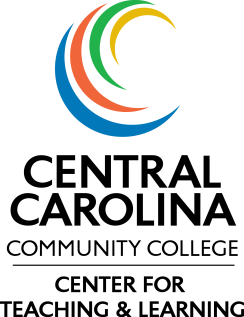 2014-2015 Center for Teaching and Learning Grants ApplicationProject Summary:Please provide a brief summary of your project.Project Description:Please provide details and timeline of the project.Project Justification:Please explain how the project relates to existing methods of teaching and learning, why it is worthwhile, and how the findings/knowledge gained could be shared with other faculty and students.Expected Learning Outcomes and Benefits for Students:Please provide a list of your expected learning outcomes and benefits for students.Budget:Please list and justify all items of expenditure.